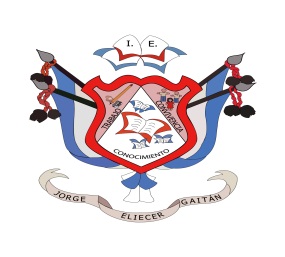 INSTITUCIÓN EDUCATIVA JORGE ELIECER GAITÁNCreada por Resoluciòn16726 del 20 de Diciembre de 2010 NIT: 900413904-0  DANE:105001019143-01 PROYECTOS LÚDICOS  DE PREESCOLARNOMBRE DEL PROYECTO: LIBRO VIAJERONOMBRE DEL PROYECTO: LIBRO VIAJEROOBJETIVO GENERAL:Potenciar la relación familia-escuela, involucrándolos en la realización de una actividad, que nos da cuenta del proyecto de vida de cada  niño.OBJETIVO GENERAL:Potenciar la relación familia-escuela, involucrándolos en la realización de una actividad, que nos da cuenta del proyecto de vida de cada  niño.OBJETIVOS ESPECÍFICOS:Respetar, escuchar y demostrar interés  por lo que les cuenta el acudiente de su  compañero, siendo capaces de ponerse en muchas ocasiones en el lugar del otro.Formular preguntas que les interesen sobre cómo se realizó el desarrollo de la actividad.Verbalizar el proceso de realización, y contestar a las preguntas que compañeros y adulto le formulan.Recoger el folklore popular y fomentarlo.Fomentar el desarrollo de los valores que tenemos recogidos en nuestro proyecto educativo: tolerancia, escucha, respeto, colaboración…Contribuir a la construcción del proyecto de vida.OBJETIVOS ESPECÍFICOS:Respetar, escuchar y demostrar interés  por lo que les cuenta el acudiente de su  compañero, siendo capaces de ponerse en muchas ocasiones en el lugar del otro.Formular preguntas que les interesen sobre cómo se realizó el desarrollo de la actividad.Verbalizar el proceso de realización, y contestar a las preguntas que compañeros y adulto le formulan.Recoger el folklore popular y fomentarlo.Fomentar el desarrollo de los valores que tenemos recogidos en nuestro proyecto educativo: tolerancia, escucha, respeto, colaboración…Contribuir a la construcción del proyecto de vida.JUSTIFICACIÓN:La relación familia –escuela es de suma importancia para lograr un adecuado aprendizaje en los niños.De ahí la importancia de realizar actividades que la familia pueda compartir en el aula y más cuando éstas involucran el proyecto de vida y la relación que tiene la familia con el estudiante.JUSTIFICACIÓN:La relación familia –escuela es de suma importancia para lograr un adecuado aprendizaje en los niños.De ahí la importancia de realizar actividades que la familia pueda compartir en el aula y más cuando éstas involucran el proyecto de vida y la relación que tiene la familia con el estudiante.MARCO LEGAL:ARTICULO 16. Ley 115 de Febrero 8 de 1994 Son objetivos específicos del nivel preescolar: Desarrollar de la creatividad, las habilidades y destrezas propias de la edad, como también de su capacidad de aprendizaje; Desarrollar  ubicación espacio-temporal y el ejercicio de la memoria; Desarrollar la capacidad para adquirir formas de expresión, relación y comunicación y para establecer relaciones de reciprocidad y participación, de acuerdo con normas de respeto, solidaridad y convivencia; Participar en actividades lúdicas con otros niños y adultos;Estimular la curiosidad para observar y explorar el medio natural, familiar y social; Reconocer su dimensión espiritual  y ética para fundamentar criterios de comportamiento;Vincular la familia y la comunidad al proceso educativo para mejorar la calidad de vida de los niños en su medio.MARCO LEGAL:ARTICULO 16. Ley 115 de Febrero 8 de 1994 Son objetivos específicos del nivel preescolar: Desarrollar de la creatividad, las habilidades y destrezas propias de la edad, como también de su capacidad de aprendizaje; Desarrollar  ubicación espacio-temporal y el ejercicio de la memoria; Desarrollar la capacidad para adquirir formas de expresión, relación y comunicación y para establecer relaciones de reciprocidad y participación, de acuerdo con normas de respeto, solidaridad y convivencia; Participar en actividades lúdicas con otros niños y adultos;Estimular la curiosidad para observar y explorar el medio natural, familiar y social; Reconocer su dimensión espiritual  y ética para fundamentar criterios de comportamiento;Vincular la familia y la comunidad al proceso educativo para mejorar la calidad de vida de los niños en su medio.METODOLOGÍAEl libro viajero  debe llevar  una primera hoja de presentación, donde se cuenta a las familias en que consiste la actividad. En ella los padres, los abuelos, los hermanos etc., alguien de su familia o amigos, escriben en casa algo que para ellos sea significativo como puede ser un trabalenguas, juegos de sus padres cuando eran pequeños, poesías, canciones populares, adivinanzas, anécdotas curiosas etc. La biografía, resaltando sus gustos e intereses, una foto, un mensaje para los padres de los otros niños, un mensaje a la profesora, mensajes de la familia para el niño, el proyecto de vida , un dibujo realizado por el  niño y una receta que se debe elaborar en el aula con los compañeros.Después, cada semana va a las casas de los niños del aula, de forma rotativa volviendo a la semana  siguiente.Existe en el horario del aula, un momento determinado, siempre el mismo, para leer el libro viajero. En este momento, el protagonista, sale con uno o más miembros de su familia y va contando a sus amigos: qué trae, quién lo ha escrito, quiénes estaban con él/ella, cuándo se hizo, en qué lugar de la casa etc.; una vez han respondido a las preguntas y curiosidades de sus compañeros/as, pasamos a leer, cantar, jugar, bailar etc., según la actividad que se nos proponga en dicho libro. Si alguno de los niños/as muestra alguna dificultad para contar a los demás lo que ha traído, siempre hay algún compañero/a que se muestra dispuesto a ayudarle, intentando entre todos facilitarle la tarea, cosa que les hace sentirse muy bien, y muy orgullosos de haberlo podido conseguir.Es necesario resaltar, que para los niños/as supone un momento de curiosidad importante, esperando con anhelo las noticias del libro, produciéndose “siempre” un momento mágico de silencio, escucha y respeto, hacia el niño/a que lo ha traído, y de alguna manera para toda su familia. Al finalizar la exposición, el niño/a es aplaudido y es el encargado de entregar el libro al compañero de su agrado , para que se lo lleve, sintiéndose protagonista, fomentando así su autoestima, exteriorizando a veces sus sentimientos, y desarrollando la capacidad de transmitir a los demás cosas muy suyas, pertenecientes a su casa y su familia.METODOLOGÍAEl libro viajero  debe llevar  una primera hoja de presentación, donde se cuenta a las familias en que consiste la actividad. En ella los padres, los abuelos, los hermanos etc., alguien de su familia o amigos, escriben en casa algo que para ellos sea significativo como puede ser un trabalenguas, juegos de sus padres cuando eran pequeños, poesías, canciones populares, adivinanzas, anécdotas curiosas etc. La biografía, resaltando sus gustos e intereses, una foto, un mensaje para los padres de los otros niños, un mensaje a la profesora, mensajes de la familia para el niño, el proyecto de vida , un dibujo realizado por el  niño y una receta que se debe elaborar en el aula con los compañeros.Después, cada semana va a las casas de los niños del aula, de forma rotativa volviendo a la semana  siguiente.Existe en el horario del aula, un momento determinado, siempre el mismo, para leer el libro viajero. En este momento, el protagonista, sale con uno o más miembros de su familia y va contando a sus amigos: qué trae, quién lo ha escrito, quiénes estaban con él/ella, cuándo se hizo, en qué lugar de la casa etc.; una vez han respondido a las preguntas y curiosidades de sus compañeros/as, pasamos a leer, cantar, jugar, bailar etc., según la actividad que se nos proponga en dicho libro. Si alguno de los niños/as muestra alguna dificultad para contar a los demás lo que ha traído, siempre hay algún compañero/a que se muestra dispuesto a ayudarle, intentando entre todos facilitarle la tarea, cosa que les hace sentirse muy bien, y muy orgullosos de haberlo podido conseguir.Es necesario resaltar, que para los niños/as supone un momento de curiosidad importante, esperando con anhelo las noticias del libro, produciéndose “siempre” un momento mágico de silencio, escucha y respeto, hacia el niño/a que lo ha traído, y de alguna manera para toda su familia. Al finalizar la exposición, el niño/a es aplaudido y es el encargado de entregar el libro al compañero de su agrado , para que se lo lleve, sintiéndose protagonista, fomentando así su autoestima, exteriorizando a veces sus sentimientos, y desarrollando la capacidad de transmitir a los demás cosas muy suyas, pertenecientes a su casa y su familia.EVALUACIÓN: La docente va haciendo preguntas a los niños a medida que se va leyendo para atraer el interés y que los niños puedan ir conociendo a fondo a sus compañeros.EVALUACIÓN: La docente va haciendo preguntas a los niños a medida que se va leyendo para atraer el interés y que los niños puedan ir conociendo a fondo a sus compañeros.Cabe anotar el libro viajero es el proyecto lúdico principal, pero existen  otras actividades lúdicas  que se realizan, como son:Celebración día del niño y la recreación en abril: actividad deportiva, recreativa y cultural.Día de cine: una vez al mes vemos una película en el video been y se comparten crispetas.Una actividad especial el último día que se va a salir a receso o vacaciones (semana santa, vacaciones de mitad y final de año): chiquitecas, juegos con agua (piscinas), actividad deportiva, juegos de competencias, etc.Día especial para los cumpleañeros: cantada de cumpleaños, corona y tarjeta de cumple.Cabe anotar el libro viajero es el proyecto lúdico principal, pero existen  otras actividades lúdicas  que se realizan, como son:Celebración día del niño y la recreación en abril: actividad deportiva, recreativa y cultural.Día de cine: una vez al mes vemos una película en el video been y se comparten crispetas.Una actividad especial el último día que se va a salir a receso o vacaciones (semana santa, vacaciones de mitad y final de año): chiquitecas, juegos con agua (piscinas), actividad deportiva, juegos de competencias, etc.Día especial para los cumpleañeros: cantada de cumpleaños, corona y tarjeta de cumple.